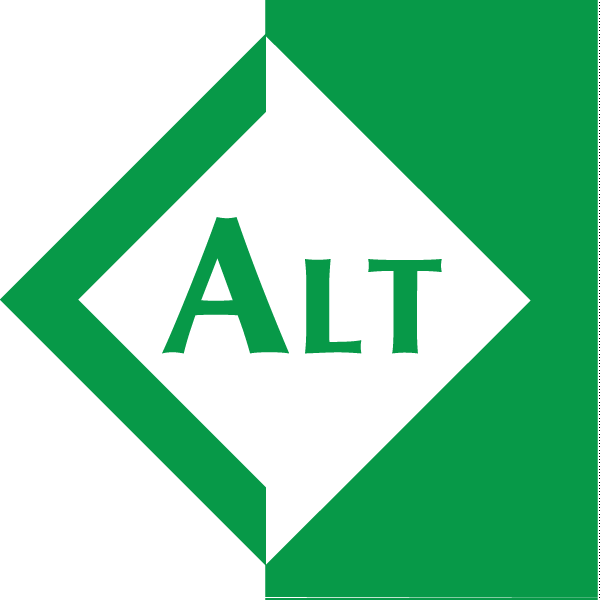 Welcome to our Annual General Meeting 2022The 2022 Annual General Meeting of the Association for Learning Technology (CIO no. 1160039), takes place on Wednesday, 7th September 2022 - 13:15 in the Main Hall, University Place, University of Manchester, 176 Oxford Rd, Manchester M13 9PL.  Important information Who can attend the AGM?The AGM is open to all and everyone is welcome. Please sign in to record your attendance even if you are not a Member. Members eligible to vote who are attending remotely will be signed in via the proxy voting form.  Who is eligible to vote?All Members with the exception of Associate Members are eligible to vote. Members who hold a membership in their own right and also represent a Member Organisation are eligible to vote twice, once for each membership they hold. How to vote at the AGMIf you are present at the AGM, you will vote by show of hands. If you are not able to participate in person, please use the proxy voting form. How can I access AGM papers?All documents including this agenda can be accessed via the ALT website and have been circulated to Members via email. TimeItemAgenda itemActions13.151Welcome from the Chair of ALTHelen O’Sullivan will welcome Members and guests and thank Members for their active engagement over the past year. -13.172Approval of the Minutes of the last Annual General Meeting and matters arising. The 2021 AGM was held 15 June 2021 as an accurate record of the meeting. 
There are no matters arising.The Chair will ask for a Proposer and Seconder to approve the minutes. 13.203Annual Report and AccountsShonagh Douglas, Honorary Treasurer of ALT, will report to the meeting and take questions. Members then vote on the following resolution: 
Resolution 1: IT IS HEREBY RESOLVED THAT the Annual Report and Accounts be approved.The Treasurer will ask for a Proposer and Seconder for the resolution to approve the accounts. 13:304Appointment of an Auditor for the 2022/3 AccountsMembers will be asked to vote to re-appoint David Cadwallader & Co Ltd, Accountants, of Chesterton, as Auditors. Members then vote on the following resolution: Resolution 2 : IT IS HEREBY RESOLVED THAT David Cadwallader & Co Ltd, Accountants, of Chesterton, be re-appointed as Auditors for the 2022/3 AccountsThe Chair will ask for a Proposer and Seconder to appoint the auditor. 13:355Impact Report 2022 Maren Deepwell, Chief Executive, will present the Impact Report to Members. 13.406Trustee election, appointments and thanksThe Chair will announce the results of this year’s Trustee election, carried out by Civitas, to elect two new Trustees to the Board of Trustees and thank Trustees coming to the end of their terms of service. 13:45Close of meeting